  Regulamin Powiatowego Konkursu    Recytatorskiego i Plastycznego„KOLOROWO MI czyli kolorowe wierszyki”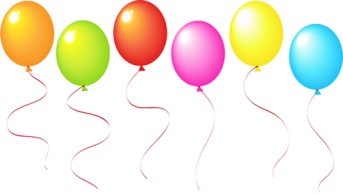 Miejska i Powiatowa Biblioteka Publiczna im. Franciszka Becińskiego w Radziejowie ogłasza Powiatowy Konkurs Recytatorski  i Plastyczny dla dzieci kl.”0”„KOLOROWO MI czyli kolorowe wierszyki”Cele konkursu:- popularyzacja wśród dzieci poezji dziecięcej.
- upowszechnianie czytelnictwa wśród dzieci.
- rozwijanie umiejętności plastycznych.
- kształcenie wrażliwości na piękno.
- mobilizacja do występów przed publicznością.

Założenia Konkursu:W konkursie biorą udział dzieci z kl. „0” z terenu powiatu radziejowskiego.
Założeniem konkursu jest przygotowanie jednej formy teatralnej. Forma może mieć charakter indywidualnej bądź grupowej (do 5 osób) mini inscenizacji zamkniętej w ramach 10 minut. 
Liczba dzieci wytypowanych z grupy ograniczona do 5 osób.

Pożądane jest przygotowanie prac rysunkowych (technika dowolna) do wybranych wierszy, które będą stanowić oprawę plastyczną  imprezy.

Przewidywany termin imprezy –7 maja 2020r. (czwartek), godz.9.00O dokładnym terminie imprezy poinformujemy.Eliminacje gminne odbędą się w bibliotekach gminnych.  Do 20 kwietnia 2020 r. należy dostarczyć prace plastyczne  i  potwierdzić telefonicznie   udział  w konkursie (numer  tel. 54 285 32 80). Prosimy o podanie nazwy grupy, nazwisk  uczestników, opiekunów i liczby dzieci biorących udział w konkursie. Dla uczestników przewidujemy nagrody.          Wszelkie informacje o  konkursie można uzyskać w  Miejskiej i Powiatowej Biblioteki Publicznej w Radziejowie (tel. 54 285 3280)Udział w Konkursie jest równoznaczny z akceptacją regulaminu.Należy także wyrazić zgodę na przetwarzanie danych osobowych na potrzeby konkursu.Wzór zgody poniżej.Oświadczenie  - zgoda rodzica/opiekuna prawnego.             Zgoda na przetwarzanie danych osobowych i wykorzystanie wizerunku

                                                                             Ja                           .............................................................................................................
                                                                (imię i nazwisko)
oświadczam, że wyrażam zgodę 
na przetwarzanie moich danych osobowych i danych osobowych mojego dziecka (imię , nazwisko ) …………………………………………………………  przez  Miejską i Powiatową Bibliotekę Publiczną im. Franciszka Becińskiego w Radziejowie na potrzeby związane z konkursem recytatorskim i plastycznympt. „ KOLOROWO MI czyli kolorowe wierszyki ”.
 Dane osobowe (imię, nazwisko oraz wizerunek) uczestnikówbiorących udział w konkursie recytatorskim i plastycznympt. „ KOLOROWO MI czyli kolorowe wierszyki ”.
będą przetwarzane przez administratora danych Miejską i Powiatową Bibliotekę Publiczną im. Franciszka  Becińskiego  w Radziejowie w celach:  -  statystycznych, - celach związanych z przyznaniem nagród, wystawą pokonkursową, -  wykorzystanie wizerunku w  mediach (facebook oraz strona internetowa biblioteki, prasa)…………………………………………………………………………………………………………………………………(miejscowość, data, czytelny podpis rodzica/opiekuna prawnego)Oświadczam, że zostałem/am poinformowany/a o przysługującym mi prawie dostępu do treści moich danych osobowych i treści danych osobowych mojego dziecka oraz możliwości ich sprostowania jeśli są nieprawidłowe, wycofania zgody na ich przetwarzanie w każdym czasie co będzie skutkowało zaprzestaniem dalszego przetwarzania natomiast nie wpłynie na zgodność z prawem przetwarzania, którego dokonano na podstawie zgody przed jej wycofaniem, jak również, że podanie tych danych było dobrowolne. Przysługuje Pani/Panu prawo wniesienia skargi do organu nadzorczego (Prezesa Urzędu Ochrony Danych Osobowych), jeśli Pani/Pana zdaniem, przetwarzanie danych Pani/Pana narusza przepisy Unijnego rozporządzenia RODO.Podstawa prawna: rozporządzenia Parlamentu Europejskiego i Rady (UE) 2016/679 z 27 kwietnia 2016 r. w sprawie ochrony osób fizycznych w związku z przetwarzaniem danych osobowych i w sprawie swobodnego przepływu takich danych oraz uchylenia dyrektywy 95/46/WE (ogólne rozporządzenie o ochronie danych  - RODO) Dz.U. UE. L. z 2016 r. Nr 119/1
…………………………………………………………………………………………………………………………………(miejscowość, data, czytelny podpis rodzica/opiekuna prawnego)